LESSON DEVELOPMENT TWO AREA OF TRAPEZIUM STAGE/TIMETEACHER’S ACTIVITIESLEARNER'S ACTIVITIES – MIND/HANDS ONLEARNING POINTSStep 1Introduction (5 minutes)Asks – 1. What is trapezium? 2. Draw trapezium. 3. Identify the parallel and perpendicular lines. 1. A trapezium  is a quadrilateral (four sided shapes) that has only  one  pair of  parallel sides.2. Pupils draw trapezium. 3. Identify parallel and perpendicular (height) lines. Previous knowledge confirmed.Step 2 Development (5 minutes) Grouping1. Groups the pupils into four groups – A, B, C, and D. 2. Guide the pupils to choose a leader and secretary for your group. 3. Gives each group learning materials –  cardboards, pencils, ruler and scissors. 1. Belong to a group. 2. Choose their leader and secretary. 3. Received learning materials for their group. Pupil’s group, leader and secretary confirmed.Step 3Development (10 minutes)Guides pupils to identify the bases and the height of trapezium. Lets them name the bases as base 1 and base 2.Guides them to find the area trapezium Guided Instructions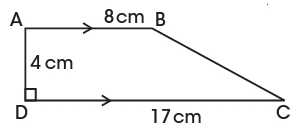 1. Add the two bases together. 2. Multiple by the height. 3. Divide the result by 2. Then, introduce the formula for finding the area of trapezium = ½ (a + b) h. Pupil’s working Base 1 = a = 8 cm Bases 2 = b = 17 cm Height = 4 cmBase = 8 cm + 17 cm = 25 cmBase x height = 25 cm x 4 cm = 100 cm^2Area = (100 cm^2) /2 = 50 cm^2Area of trapezium = ½ x base x height, where base = a + b, Height = h= ½ (a + b) h Area of trapezium Step 4Development (5 minutes) Leads pupils to apply the formula for area of trapezium. Find the area of trapezium 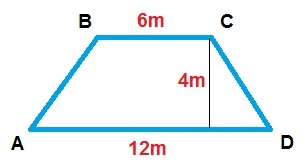 Area of trapezium = = ½ (a + b) h a = 6cm, b = 12 cm and h = 4cm= ½ x (6 cm + 12 cm) x 4 cm= ½ x 18 cm x 4 cm = ½ x 72 cm^2 = 36 cm^2Trapezium and its properties. Step 4Conclusion(15 minutes)To conclude the lesson, teacher give class work. Find the are of 1. 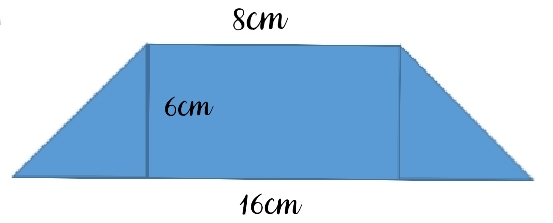 2.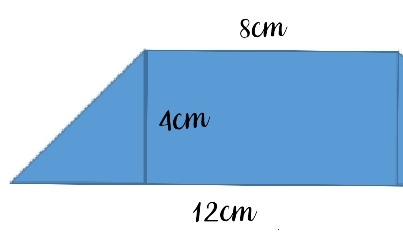 Classwork and correction. Conclusion and evaluation. 